ELL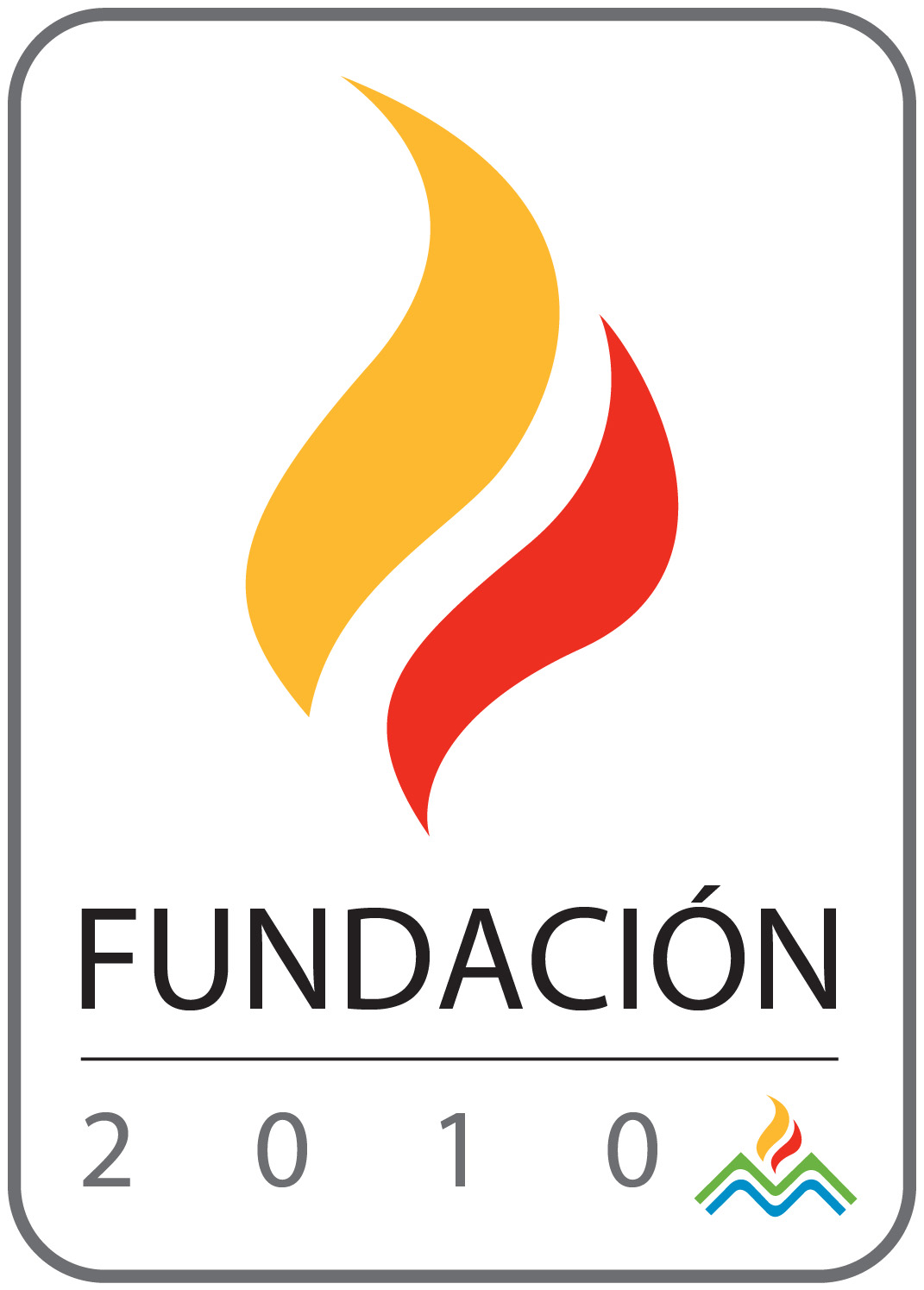 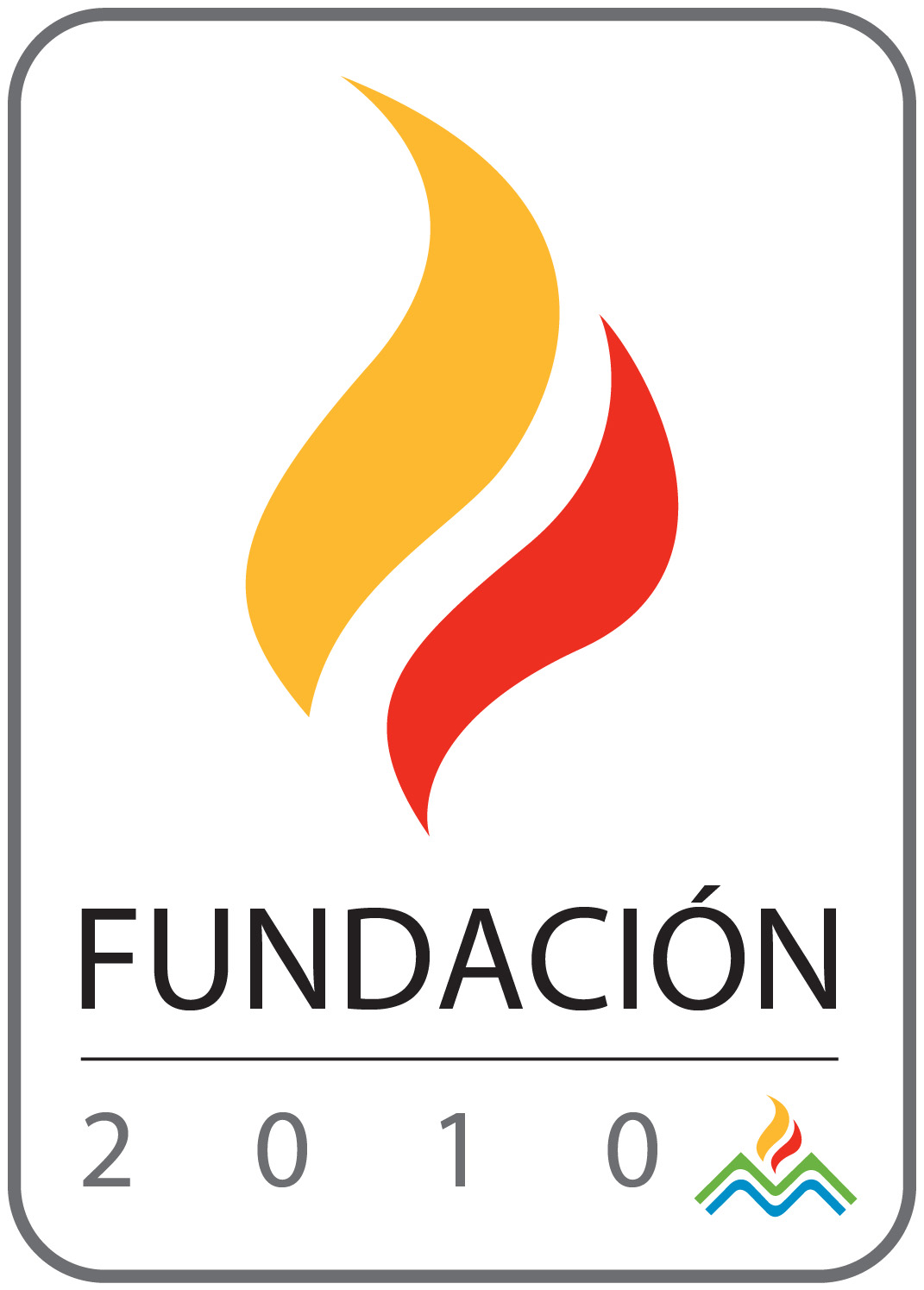 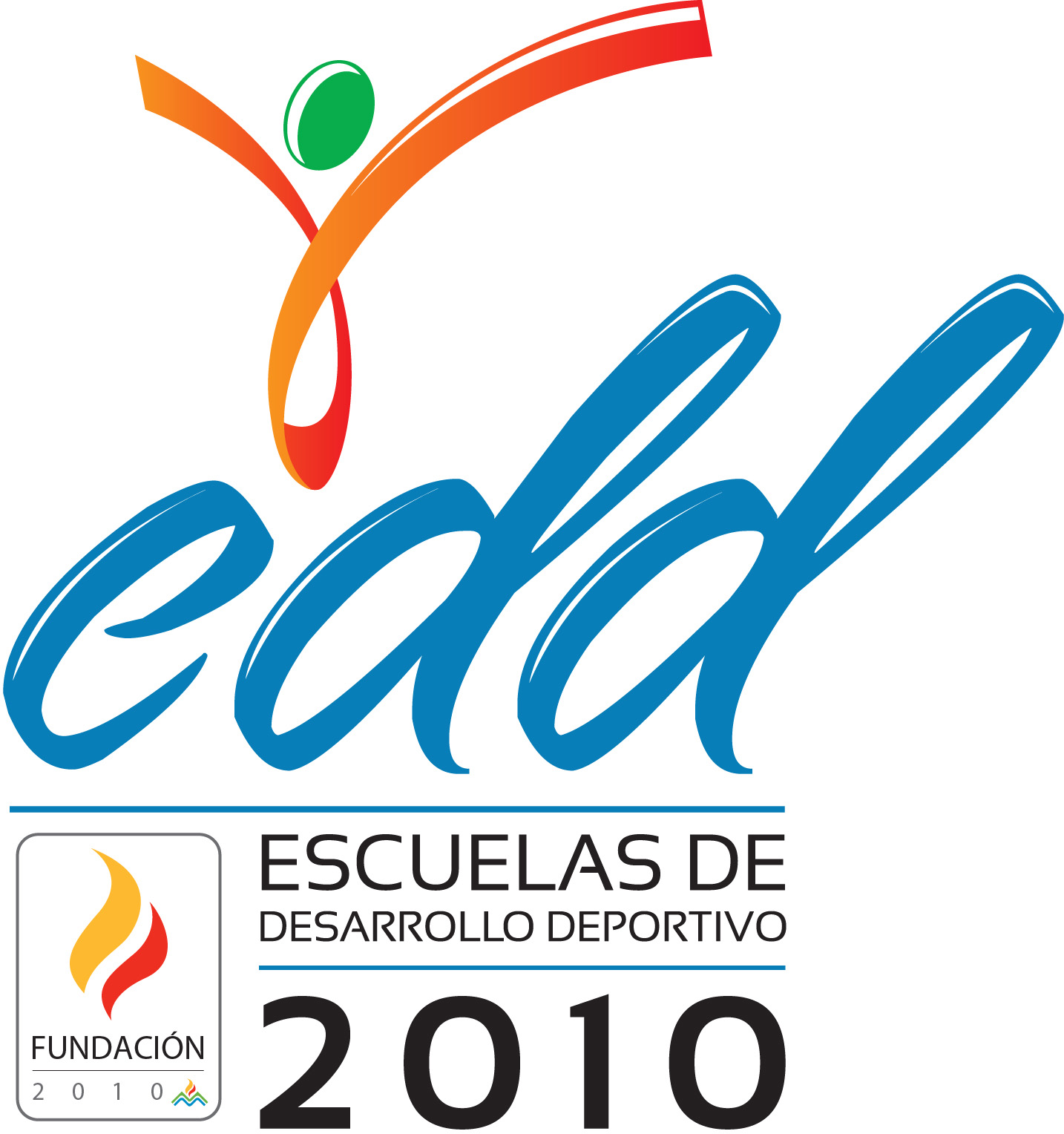 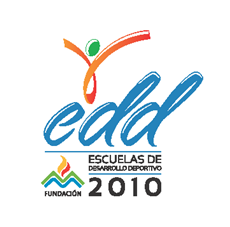 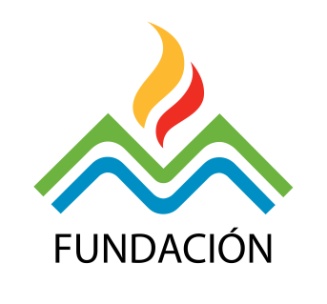 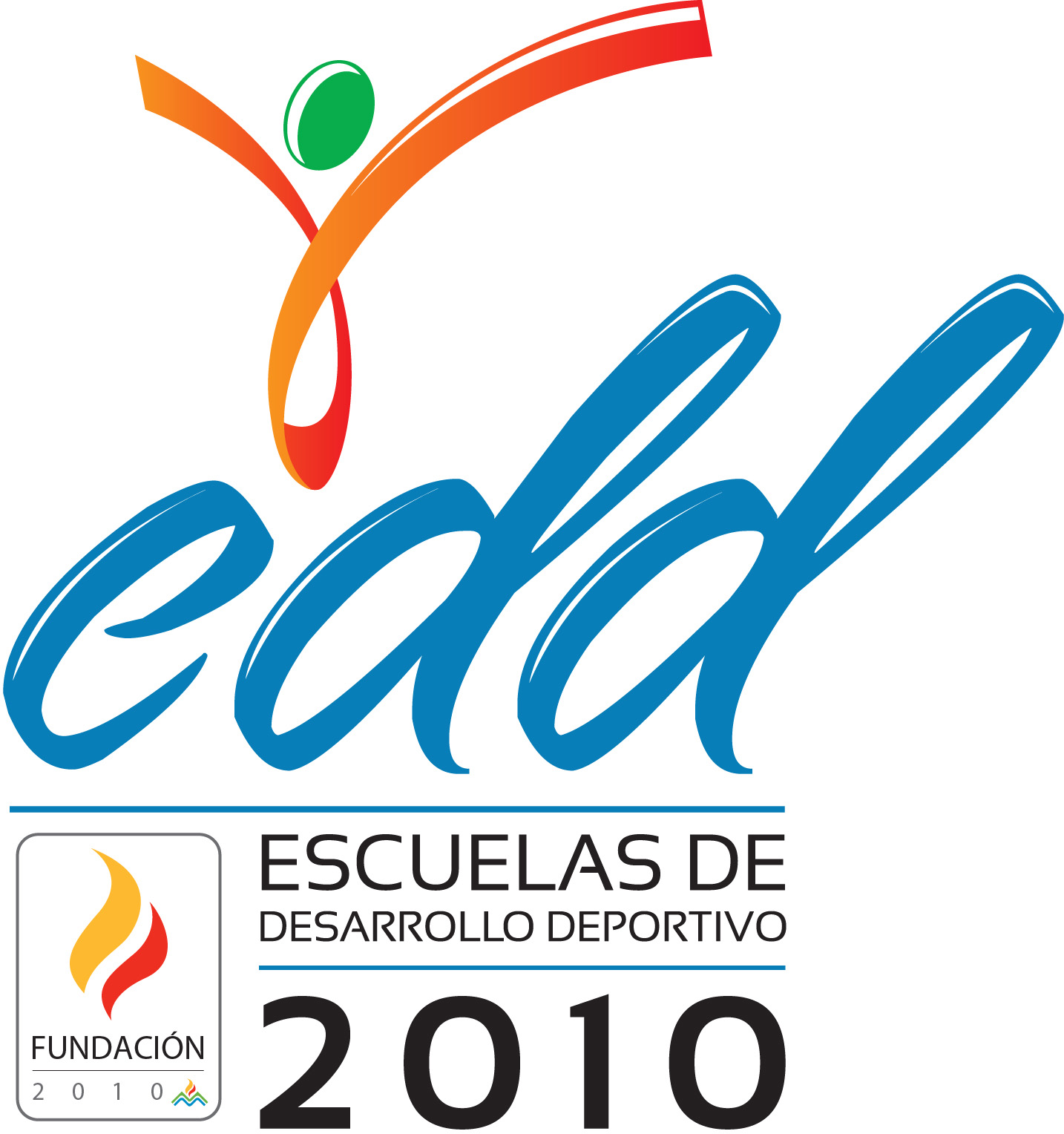 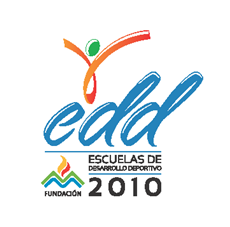 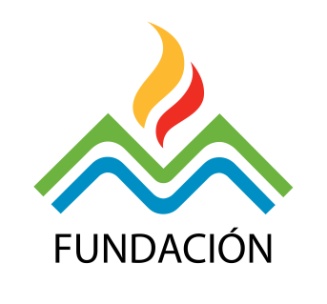 FUNDACIÓN 2010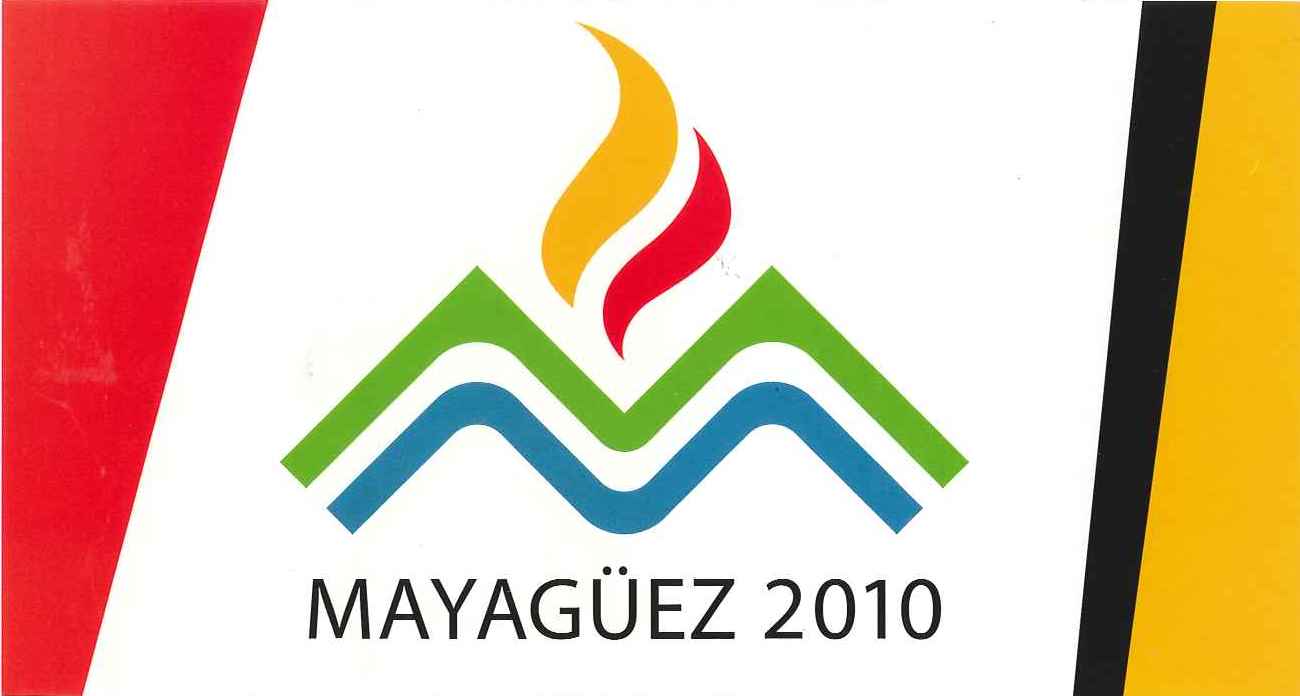 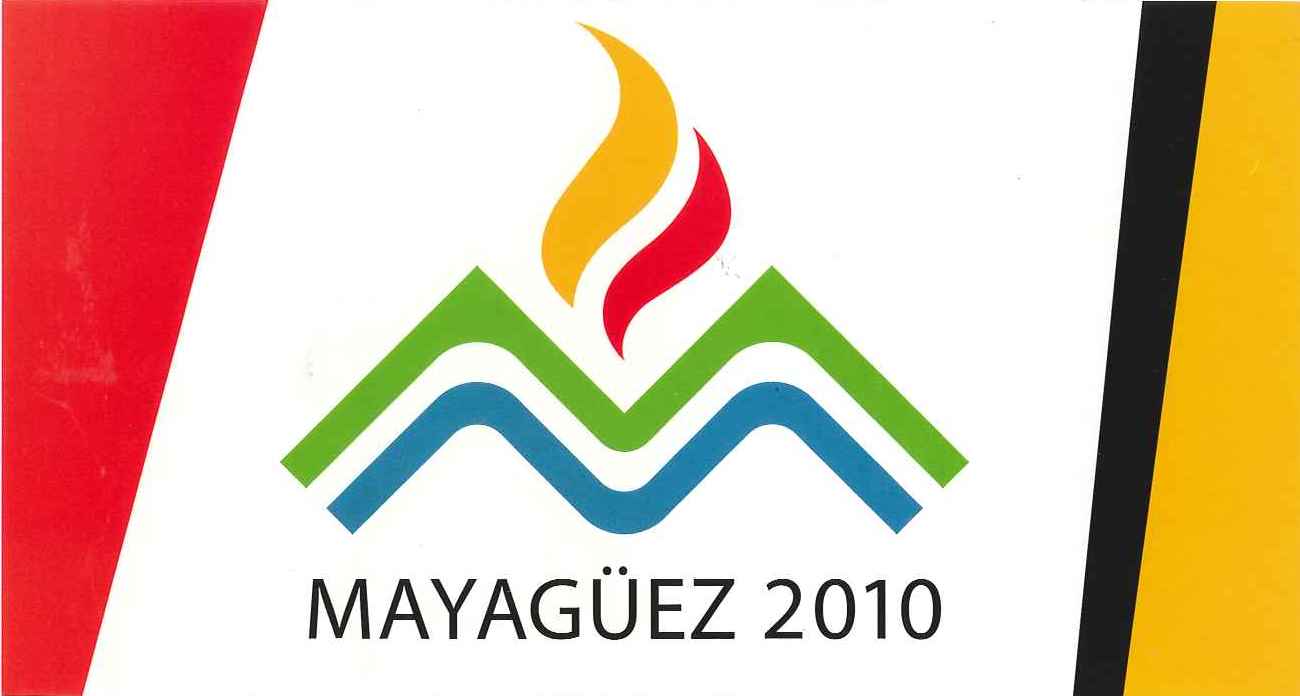 ESCUELAS DESARROLLO DEPORTIVOHOJA INSCRIPCION DE ATLETAS Equipo: ________________________________			# de LAFM2010________________       ________________________          ___________________________        ____________________________                 Nombre			apellido paterno		apellido maternoNació: día_____ mes__________ año_______ lugar____________________________Teléfono________________ dirección_________________________________________________________________                                                                          Firma de atleta_________________________________________________________________________________________________________________________________________________Certificado MédicoEdad ______  peso _______ estatura ________ pulso ______ presión __________ respiración ___________Hallazgos físicos importantes: ______________________________________________________________________________________________________________________________________________________________________________________Condiciones especiales: ____________________________________________________________________________Recomendaciones: _________________________________________________________________________________Yo, ________________________________, autorizado a practicar la medicina en Puerto Rico certifico que he examinado a _________________________ y le encuentro físicamente apto(a) ____ no apto(a) ___ para competir en eventos de atletismo.Fecha_________ Firma del Médico__________________________________ Lic. Núm.____________________AUTORIZACIÓN ESCOLARYo_____________________________________ director(a) de la escuela___________________________Certifico que_____________________________ cursa el ________________grado en nuestra escuela.Firma_______________________________________  Tel.________________________________AUTORIZACIÓN DE PADRES O ENCARGADOSYo, __________________________padre, madre o encargado(a) de_________________________ le autorizo a participar en las actividades organizadas por la Liga de Atletismo Fundación Mayagüez 2010. Relevo a los organizadores, jueces, colaboradores y participantes de responsabilidad por cualquier accidente que él (ella) pudiera sufrir en la competencia o en camino a ella. Autorizo además que se gestione cualquier atención médica que fuere necesaria.Parentesco____________________________     Firma_________________________________________ _______________________________________________________________________________________________________Firma de presidente(a) o secretario(a) del equipo: ________________________________________________